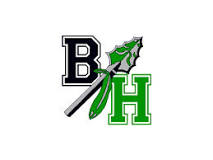 Pre-Season Information SheetName:Position:   D    F    G     D/FShot:       R     LGrade:Player Cell Phone:Player Email:Parent Email:Home Address:Fall/Summer Hockey:  (Team, League, Level)  Any camps or skills?